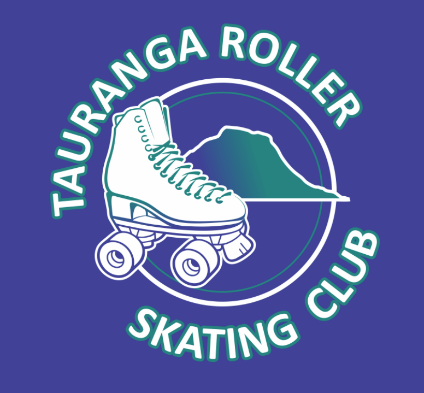 2021 AGM Club ReportTopicCommentsClub IntroductionTauranga Roller Skating Club was formed in June 2017.We are a small but vibrant club whose focus is on developing our skaters and ensuring we promote Artistic skating in our area.What have been your activities this year? (competitions, sessions, classes, Kiwi Skate Day etc)We have / had skaters attending:Northern Areas 2020 Hamilton Upper Hutt Open DayNorthern Areas – AucklandLaurie HastieNationals 2021Hosted Medal Tests, with several Rotorua Roller Skating Club members attendingHeld Patch tests for our junior skatersSocial Disco eventsHow well have they been going? What have been some successes or things learnt from them?We had skaters who placed earned podium positions in various discipline and age groups at all the competitions we have entered.I think we have finally figured out the roll art scoring system!What are your numbers of skaters (club, classes & recreational as applicable)? You may specify by discipline if desired.Has there been growth?Can you identify the reasons for growth or decline?Active skaters:: 28Learn to skate members: 18How many sat patch test: 19 How many patches earnt: 69How many skaters sat medal tests: 10 How many medal tests earnt: 22 Yes - we had 4 of our skaters earn their coaching accreditation and they have been coaching 2 classes. Many of the skaters in their classes went on to pass patch tests at various levelsSocial Media, approaching schools and word of mouth.Having coaches available (previously we were over-subscribed)How many Oceania / World Representatives do you have?None – yet.We have one skater who is interested in participating in an Oceania competition, but due to COVID restrictions this is not currently possibleHow do you encourage your Senior Skaters to keep involved?(Coaching, judging, refereeing, mentoring etc)4 have qualified as coaches and we hope they will remain involved.Do you have ways of recruiting volunteers that have been successful?Many volunteers in the club are parents who want to ensure the club thrives for the benefit of their children and other members.Feeding them pizza helps.Others are skaters have a long history with the sport and want to see it continue.What challenges does your club face?Without our own venue, hall availability and costs are an ongoing issue.We also have limited on coaching for dance, thankfully Rachael Parkinson-Turner from Auckland has been assisting our club.Are there any opportunities your club could take up?It’s been a good year for the club, we are working through how we can facilitate its growth.How does your club interact with the Community? Through social media and our Public Discos.The discos have been popular, we have a selection of skates for hire for the public to give skating a go.Who are your Life Members? How have they been involved in your club this year?Not yet!Any further comments you’d like to make?We have been getting new skates for our discos